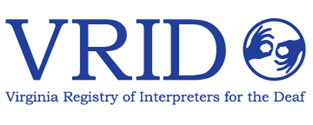 Terrific Teaming:  Techniques for Smooth Transitions and a Solid ProductPresented by Tammy Fortune, MBA, RID CI/CTStreaming Webinar Hubs Available at the Following Locations: Liberty University, Lynchburg, Virginia - Jerry Falwell Library, Room TBA Date:  March 4, 2017                    0.3 CEUs                          Time: 9-12 PM Hosted by:Virginia Registry of Interpreters for the DeafThe Virginia Department of Education Interpreter GrantObjectives:   During this workshop, participants will examine the importance of effective teaming in a variety of settings.  Participants will learn what a "hot seat" and an "off" interpreter means.  Participants will learn techniques that will improve their teaming both as the "hot seat" interpreter and as the "off" interpreter.  They will also evaluate the techniques that are the most effective in a teamed assignment.  Participants will also practice teaming and transitioning during an assignment.The presenter:    Tammy Fortune, MBA is a CODA from Lynchburg, Virginia.  She began her interpreting career at age 17, as a post-secondary educational interpreter.  Upon her graduation from Liberty University in 1995 with her degree in Business Management, she was hired as a K-12 interpreter and obtained her VQAS in the same year. Her life has taken her as far as Florida, where she began working in the mental health setting as a staff interpreter at a mental health facility in Central Florida.  She obtained her Florida QAS in 2001 and her RID CI/CT in 2002.  During her time in Florida, she became the Interpreter Coordinator and Human Resources coordinator for the same facility, coordinating facility interpreters as well as national and international conference interpreting teams.  She has presented at RID affiliate chapter conferences and served on a panel for mental health interpreters. In 2007, she graduated from Liberty University with her graduate degree in Business Administration.  Since relocating back to her home state of Virginia, she has worked in various settings, both as a staff and freelance interpreter, specializing in medical, mental health, video relay interpreting, and educational settings (K-12 and post-secondary). In addition, she has discovered a passion for theater interpreting and has interpreted more than 35 plays since 2012.  In 2012, she began serving as an adjunct interpreting instructor in the American Sign Language Interpreting program at Liberty University.  She also mentors local interpreters to improve skills and reach career goals.  She has served as the VRID District IV Representative and Vice President.  Now in her 25th year of professional interpreting, she currently serves as the VRID President.Cost:				VRID Members:	 	$30.00				VRID Non-Members: 	$40.00				VRID Student Members:	$25.00				VDOE Grant Participants:  	FreeTo request accommodations or for any other questions please contact Tammy Fortune at vridpres@gmail.com.   Please make accommodation requests by 2/20/2017.